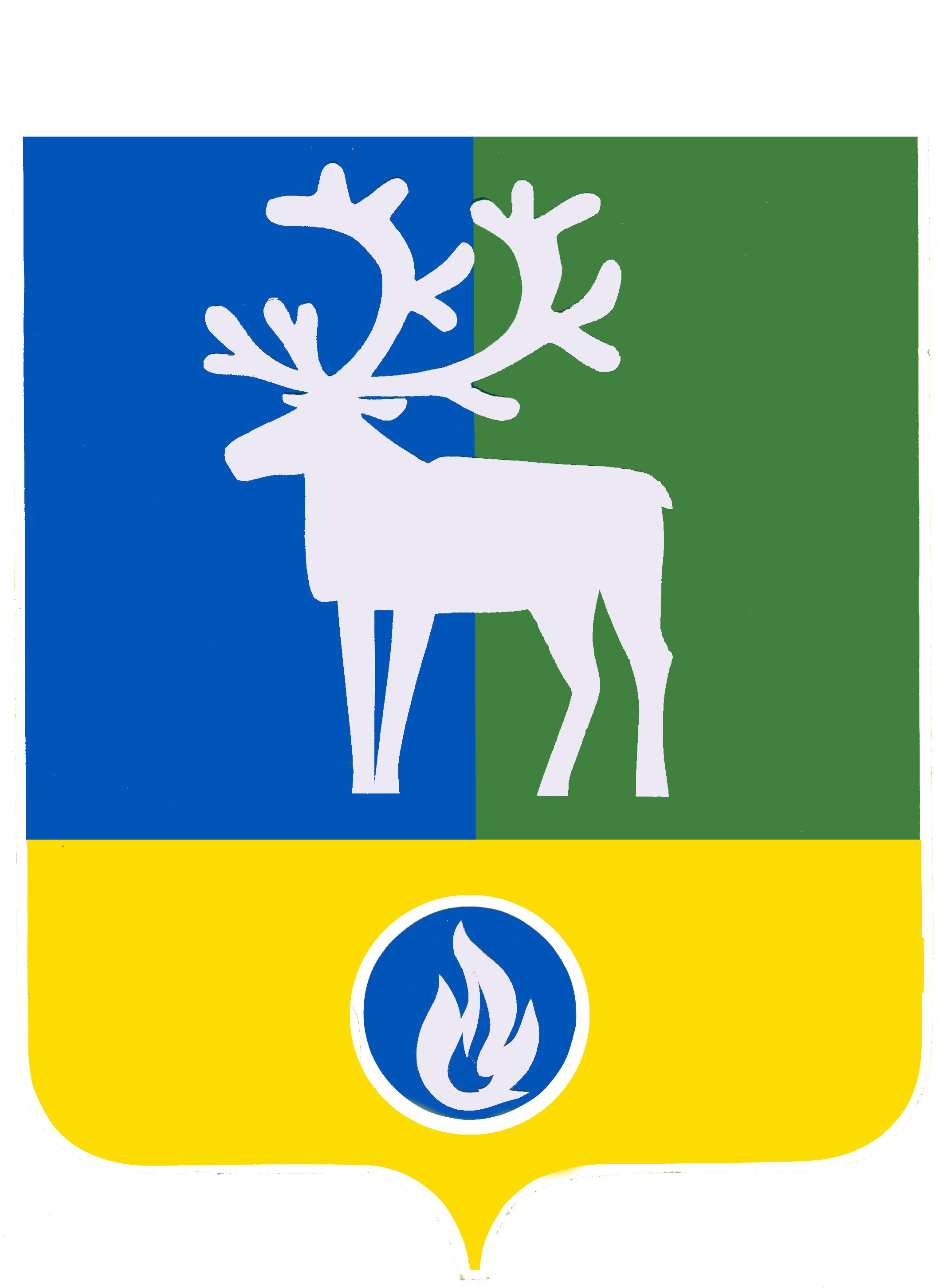 БЕЛОЯРСКИЙ РАЙОНХАНТЫ-МАНСИЙСКИЙ АВТОНОМНЫЙ ОКРУГ – ЮГРААДМИНИСТРАЦИЯ БЕЛОЯРСКОГО РАЙОНА ПОСТАНОВЛЕНИЕОт    __________ 2021 года                                                                                                    № О Порядке предоставления субсидий за счет средств бюджета Белоярского района юридическим лицам (за исключением государственных (муниципальных) учреждений), индивидуальным предпринимателям, физическим лицам в целяхвозмещения  затрат на приобретение кормов в связи с производством (реализацией) сельскохозяйственной продукции в 2023 году	В соответствии со статьей 78 Бюджетного кодекса Российской Федерации от             31 июля 1998 года № 145-ФЗ, постановлением Правительства Российской Федерации от 18 сентября 2020 года № 1492 «Об общих требованиях к нормативным правовым актам, муниципальным правовым актам, регулирующим предоставление субсидий, в том числе грантов в форме субсидий, юридическим лицам, индивидуальным предпринимателям, а также физическим лицам - производителям товаров, работ, услуг, и о признании утратившими силу некоторых актов правительства Российской Федерации и отдельных положений некоторых актов Правительства Российской Федерации», решением Думы Белоярского района от _ декабря 2022 года № _ «О бюджете Белоярского района на 2023 год и плановый период 2024 и 2025 годов», муниципальной программой Белоярского района «Развитие агропромышленного комплекса», утверждённой постановлением администрации Белоярского района от 31 октября 2018 года № 1037 «Об утверждении муниципальной программы Белоярского района  «Развитие агропромышленного комплекса», в целях создания благоприятных условий развития отрасли сельского хозяйства на территории Белоярского района  п о с т а н о в л я ю:	1.Предоставлять в 2023 году за счет средств бюджета Белоярского района субсидии юридическим  лицам  (за исключением государственных  (муниципальных) учреждений),  индивидуальным  предпринимателям,  физическим лицам в целях возмещения  затрат на приобретение кормов в связи с производством (реализацией) сельскохозяйственной продукции.2. Утвердить прилагаемый Порядок предоставления субсидий в 2023 году за счет средств бюджета Белоярского района юридическим лицам (за исключением государственных (муниципальных) учреждений), индивидуальным предпринимателям, физическим лицам в целях  ввозмещения  затрат на приобретение кормов в связи с производством (реализацией) сельскохозяйственной продукции. . 3. Комитету по финансам и налоговой политике администрации Белоярского района (Плохих И.А.) обеспечить финансирование предоставления субсидий за счет средств бюджета Белоярского района юридическим лицам (за исключением государственных (муниципальных) учреждений), индивидуальным предпринимателям, физическим лицам в целях возмещения  затрат на приобретение кормов в связи с производством (реализацией) сельскохозяйственной продукции.4. Отделу по учёту и контролю за расходованием финансовых средств администрации Белоярского района (Илюшина Е.Г.) осуществить финансирование субсидий за счет средств бюджета Белоярского района юридическим лицам (за исключением государственных (муниципальных) учреждений), индивидуальным предпринимателям, физическим лицам в целях  возмещения  затрат на приобретение кормов в связи с производством (реализацией) сельскохозяйственной продукции.5. Опубликовать настоящее постановление в газете «Белоярские вести. Официальный выпуск».	6. Настоящее постановление вступает в силу после его официального опубликования и распространяется на правоотношения, возникшие с 1 января 2023 года по 31 декабря 2023 года.	7. Контроль за выполнением постановления возложить на заместителя главы Белоярского района Ващука В.А.Глава Белоярского района                                                                                     С.П.Маненков  УТВЕРЖДЕНО  постановлением администрацииБелоярского районаот «___» ____________ 20___ г. № _______ Порядок предоставления субсидий за счет средств бюджета Белоярского района юридическим лицам (за исключением государственных (муниципальных) учреждений), индивидуальным предпринимателям, физическим лицам в целяхвозмещения  затрат на приобретение кормов в связи с производством (реализацией) сельскохозяйственной продукции в 2023 году  (далее – Порядок)I.Общие положения1.1. Настоящий Порядок определяет цели, условия и правила предоставления субсидий из бюджета Белоярского района юридическим лицам (за исключением государственных (муниципальных) учреждений), индивидуальным предпринимателям, физическим лицам в целях возмещения  затрат на приобретение кормов в связи с производством (реализацией) сельскохозяйственной продукции. Порядок разработан в соответствии со статьей 78 Бюджетного кодекса Российской Федерации от 31 июля 1998 года № 145-ФЗ, постановлением Правительства Российской Федерации от 18 сентября 2020 года № 1492 «Об общих требованиях к нормативным правовым актам, муниципальным правовым актам, регулирующим предоставление субсидий, в том числе грантов в форме субсидий, юридическим лицам, индивидуальным предпринимателям, а также физическим лицам - производителям товаров, работ, услуг, и о признании утратившими силу некоторых актов правительства Российской Федерации и отдельных положений некоторых актов Правительства Российской Федерации».1.2. В настоящем порядке применяются следующие понятия:1) Сельскохозяйственные товаропроизводители - юридические лица (за исключением государственных (муниципальных) учреждений), индивидуальные предприниматели, физические лица осуществляющие производство сельскохозяйственной продукции, ее первичную и последующую (промышленную) переработку (в том числе на арендованных основных средствах) и реализацию этой продукции при условии, что в доходе сельскохозяйственных товаропроизводителей от реализации товаров (работ, услуг) доля дохода от реализации этой продукции составляет не менее чем семьдесят процентов за календарный год, а также крестьянские (фермерские) хозяйства;2) сельскохозяйственная продукция – продукция, включённая в Перечень сельскохозяйственной продукции, производство, первичную и последующую (промышленную) переработку которой осуществляют сельскохозяйственные товаропроизводители, утверждённый распоряжением Правительства Российской Федерации от 25 января 2017 года № 79-р;3) Управление – управление природопользования, сельского хозяйства и развития предпринимательства администрации Белоярского района;4) получатели субсидий – Сельскохозяйственные товаропроизводители, являющиеся получателями субсидий из бюджета Белоярского района, отвечающие требованиям пункта 2.2 настоящего Порядка;5) Комиссия - комиссия по предоставлению государственной поддержки сельскохозяйственным товаропроизводителям в рамках реализации государственной программы Ханты-Мансийского автономного округа – Югры «Развитие агропромышленного комплекса». 1.3. Предоставление субсидий в 2023 году осуществляется в пределах бюджетных ассигнований, предусмотренных решением Думы Белоярского района от __ декабря             2022 года № ___   «О бюджете Белоярского района на 2023 год и плановый период 202 и 2025 годов» и лимитов бюджетных обязательств на 2023 год и плановый период 2024 и 2025 годов. 1.4. Субсидии на  возмещение затрат (далее – Субсидии)   предоставляются администрацией Белоярского района – главным распорядителем средств бюджета Белоярского района. Категории  получателей  субсидий – Сельскохозяйственные  товаропроизводители. Субсидии предоставляются Сельскохозяйственным товаропроизводителям без процедуры отбора, в хронологической последовательности согласно дате регистрации заявлений от Сельскохозяйственных товаропроизводителей о предоставлении субсидий.1.5. Субсидии предоставляются в целях реализации основных мероприятий муниципальной программы Белоярского района «Развитие агропромышленного комплекса».1.6. Сведения о субсидиях размещаются на едином портале бюджетной системы Российской Федерации в информационно-телекоммуникационной сети «Интернет» (далее – единый портал) (в разделе единого портала) при формировании проекта решения Думы Белоярского района о бюджете (проекта решения Думы Белоярского района о внесении изменений в решения Думы Белоярского района о бюджете).II. Условия и порядок предоставления субсидий2.1. Субсидии предоставляются юридическим лицам (за исключением государственных (муниципальных) учреждений), индивидуальным предпринимателям, физическим лицам, осуществляющим производство сельскохозяйственной продукции на территории Белоярского района в целях  возмещения затрат на приобретение кормов в связи с производством (реализацией) сельскохозяйственной продукции. Возмещению подлежат фактически понесенные затраты, произведенные получателями субсидий   в течение 12 (двенадцати) месяцев, предшествующих дате подачи заявления (включая день подачи заявления), за исключением затрат, на которые ранее были начислены и выплачены субсидии.2.2. Требования, которым должны соответствовать Сельскохозяйственные товаропроизводители на дату обращения в администрацию Белоярского района с заявлением о предоставлении из бюджета Белоярского района субсидии юридическому лицу (за исключением государственного (муниципального) учреждения), индивидуальному предпринимателю, физическому лицу в целях возмещения   затрат на приобретение кормов в связи с производством (реализацией) сельскохозяйственной продукции:1) получатели субсидий не должны являться иностранными юридическими лицами, а также российскими юридическими лицами, в уставном (складочном) капитале которых доля участия иностранных юридических лиц, местом регистрации которых является государство или территория, включенные в утвержденный Министерством финансов Российской Федерации перечень государств и территорий, предоставляющих льготный налоговый режим налогообложения и (или) не предусматривающих раскрытия и предоставления информации при проведении финансовых операций (офшорные зоны), в совокупности превышает 50 процентов;2) получатели субсидий не должны получать средства из бюджета Белоярского района на основании иных нормативных правовых актов или муниципальных правовых актов на цели, указанные в пункте 2.1 настоящего Порядка;2.2.1. Иные требования1) получатели субсидий должны иметь материально-техническую базу на территории Белоярского района в виде сельскохозяйственных животных не менее 15 голов одного из видов сельскохозяйственных животных (крупного рогатого скота, лошадей, северных оленей) и (или) не менее 750 голов сельскохозяйственной птицы (куры, гуси, утки), должны проводить ежегодные обязательные ветеринарные профилактические обработки (мероприятия) имеющегося поголовья сельскохозяйственных животных и птицы; 2) получатели субсидий должны отвечать требованиям статьи 3 Федерального закона 29 декабря 2006 года № 264-ФЗ «О развитии сельского хозяйства». 	2.3. Сельскохозяйственные товаропроизводители для получения субсидии в январе-ноябре 2023 года  представляют в Уполномоченный орган документы  в срок не позднее 10 рабочего дня текущего месяца, для получения субсидии в декабре 2023 года  - в течение месяца:заявление о предоставлении субсидий по форме согласно приложению 1 к настоящему Порядку;справка-расчёт по форме согласно приложению   2 к настоящему Порядку;реквизиты банковского счета Сельскохозяйственного товаропроизводителя;         справка о наличии поголовья сельскохозяйственных животных по форме согласно приложению 3 к настоящему Порядку (заполняется  на дату обращения заявителя); декларация соответствия требованию, установленному подпунктом 2 подпункта 2.2.1 пункта 2.2.  настоящего Порядка, по форме  согласно приложению 4 к настоящему Порядку;копия документа, удостоверяющего личность гражданина (для получателей субсидий – физических лиц), с предъявлением оригинала либо нотариально заверенная копия;согласие на обработку персональных данных (для получателей субсидий – физических лиц), по форме  согласно приложению 5 к настоящему Порядку;          согласие  на  осуществление  проверок  администрацией  Белоярского  района, соблюдения порядка и условий предоставления субсидий, в том числе в части достижения результатов их предоставления, а также проверок органами муниципального финансового контроля Белоярского района в соответствии со статьями 268.1 и 269.2 Бюджетного кодекса РФ;	копии договоров купли-продажи, договоров поставки;	копии документов, подтверждающие расходы получателя субсидий: копии платежных документов, предусмотренных действующим законодательством, копии товарных накладных соответствующих унифицированных форм и (или) иные документы, предусмотренные законодательством Российской Федерации о бухгалтерском учете, федеральными и (или) отраслевыми стандартами.  2.4. Документы (копии документов), предусмотренные  пунктом 2.3 настоящего Порядка, представляются в Управление по адресу: 628162, Ханты-Мансийский автономный округ - Югра, г. Белоярский, ул. Центральная, д. 9, одним из следующих способов:1) сформированными в один прошитый и пронумерованный том непосредственно или почтовым отправлением. Наименования, номера и даты всех представляемых получателем субсидии документов, количество листов в них вносятся в опись, составляемую в 2 экземплярах. Первый экземпляр описи с отметкой о дате и должностном лице, принявшем документы, остается у Сельскохозяйственного товаропроизводителя или направляется заявителю почтовым отправлением, второй прилагается к представленным документам;- копии документов заверяются подписью руководителя или главного  бухгалтера  юридического лица, индивидуального предпринимателя, физического лица, с указанием должности, фамилии и инициалов, даты заверения, а также  оттиском печати (при наличии) на каждом листе документа (документов)2) в электронной форме, в форме отсканированных образов документов в формате PDF, посредством электронной почты на один из электронных адресов Управления, указанных на официальном сайте органов местного самоуправления Белоярского района, с последующим предоставлением документов, сформированных в один прошитый и пронумерованный том. Сельскохозяйственный товаропроизводитель представляет документы в Управление на бумажном носителе не позднее 5 (пяти) рабочих дней после подачи документов в электронной форме.Регистрацию заявлений осуществляет Управление в хронологической последовательности в журнале входящих документов Управления, в день поступления заявления.        2.5. Порядок и сроки проведения проверки документов, представленных получателями субсидий, а также проверки получателя субсидии на соответствие требованиям, установленным пунктом 2.2   настоящего Порядка.Управление самостоятельно в течение трёх рабочих дней с даты регистрации заявления о предоставлении субсидии запрашивает: выписку из Единого государственного реестра юридических лиц или Единого государственного реестра индивидуальных предпринимателей;сведения о получении (неполучении) средств из бюджета Белоярского района на основании иных нормативных правовых актов или муниципальных правовых актов на цели, указанные в пункте 2.1 настоящего Порядка (сведения запрашиваются в отделе по учету и контролю за расходованием финансовых средств администрации Белоярского района); сведения, подтверждающие проведение в 2023 году обязательных ветеринарных профилактических обработок (мероприятий) имеющегося у сельскохозяйственного товаропроизводителя поголовья сельскохозяйственных животных на 1 января 2023 года  (сведения запрашиваются в Белоярском филиале бюджетного учреждения Ханты-Мансийского автономного округа – Югры «Ветеринарный центр»);в отношении физических лиц, ведущих личное подсобное хозяйство, - выписку из похозяйственной  книги сельского поселения или справку о наличии численности поголовья животных в личном подсобном хозяйстве (для городского поселения)  на дату обращения заявителя (сведения запрашиваются в органах местного самоуправления  городского и сельских поселений  Белоярского района) .Указанные документы могут быть представлены Сельскохозяйственными товаропроизводителями самостоятельно.Требовать от получателей субсидий представления документов (копий документов), не предусмотренных пунктом 2.3 настоящего Порядка, не допускается.2.5.1. Управление в течение 3 рабочих дней после получения документов (сведений), указанных в пункте 2.5 настоящего Порядка, осуществляет проверку документов (сведений), указанных в пунктах 2.3, 2.5 настоящего Порядка, а также проводит проверку на предмет соответствия получателя субсидии требованиям, установленным пунктом 2.2 настоящего Порядка, обоснованности и законности предоставления субсидии.  По окончании проверки документы передаются в комиссию по предоставлению государственной поддержки сельскохозяйственного производства и деятельности по заготовке и переработке дикоросов (далее - комиссия). Комиссия в течение 7 рабочих дней рассматривает заявление и документы. По результатам рассмотрения представленных документов комиссией принимается решение  о соответствии или несоответствии Заявителя и представленных им документов категории  и требованиям, установленным Порядком, которое оформляется протоколом. В случае отсутствия оснований для отказа в предоставлении Субсидии, предусмотренных в пункте 2.6 Порядка, Управление не позднее 10 (десятого) рабочего дня со дня принятия решения комиссии направляет Сельскохозяйственному товаропроизводителю подписанный со стороны администрации Белоярского района проект Договора для его подписания лично или посредством почтового отправления. При наличии оснований, указанных в пункте 2.6  Порядка,  Управление не позднее 3 (трёх) рабочих дней со дня его принятия направляет Сельскохозяйственному товаропроизводителю уведомление об отказе в предоставлении субсидии с указанием причин отказа.2.6.  Основаниями для отказа в предоставлении Субсидии  являются:отсутствие лимитов бюджетных обязательств, предусмотренных для предоставления субсидий в бюджете Белоярского района;несоответствие Заявителя категории, установленной пунктом 1.5 Порядканесоответствие представленных получателем субсидии документов требованиям, установленным настоящим Порядком;непредставление или представление не в полном объёме получателем субсидий документов, указанных в пункте 2.3 настоящего Порядка;установление факта недостоверности представленной получателем субсидии информации;несоответствие получателя субсидии требованиям, установленным пунктом 2.2 настоящего Порядка;добровольный письменный отказ Сельскохозяйственного товаропроизводителя от получения субсидии.2.7. Размер субсидии.Размер субсидии составляет 95 % от фактически понесенных затрат и не может превышать объёма средств, предусмотренного в бюджете Белоярского района на текущий финансовый год.  2.8. Порядок предоставления субсидий.        2.8.1. Предоставление субсидий осуществляется на основании договора о предоставлении из бюджета Белоярского района субсидии – Сельскохозяйственному товаропроизводителю в целях  возмещения  затрат  на приобретение кормов в связи с производством (реализацией) сельскохозяйственной продукции   (далее – Договор).Договор, дополнительное соглашение к Договору, в том числе дополнительное соглашение о расторжении Договора (при необходимости), заключается в соответствии с типовой формой, утверждённой Комитетом по финансам и налоговой политике администрации Белоярского района. 2.8.2. Договор должен содержать следующие положения:размер предоставляемой субсидии;значения показателей, необходимых для достижения результата предоставления субсидии;направления затрат, на финансовое возмещение  которых предоставляется субсидия;реквизиты счета, на который перечисляется субсидия;согласие получателя субсидии на осуществление главным распорядителем, как получателем бюджетных средств проверок соблюдения порядка и условий предоставления субсидий, в том числе в части достижения результатов их предоставления, а также проверок органами муниципального финансового контроля Белоярского района в соответствии со статьями 268.1 и 269.2 Бюджетного кодекса РФ;порядок контроля соблюдения получателем субсидий условий Договора;порядок, сроки и состав отчётности получателя субсидий о достижении значений показателей результативности и расходовании субсидии, полученной на финансовое возмещение затрат;правила возврата субсидии, в случае установления фактов нарушения порядка и условий предоставления субсидий, предоставления в документах недостоверных сведений;ответственность получателей субсидий в случае невыполнения установленных значений показателей результативности;условия о согласовании новых условий договора или о расторжении договора при недостижении согласия по новым условиям, в случае уменьшения главному распорядителю как получателю бюджетных средств ранее доведенных лимитов бюджетных обязательств, приводящего к невозможности предоставления субсидии в размере определенном в договоре. о предоставлении субсидии с указанием причин отказа.2.9. Сельскохозяйственный товаропроизводитель не позднее 5 (пяти) рабочих дней с момента получения проекта Договора представляет в администрацию Белоярского района подписанный Договор. В случае непредставления Сельскохозяйственным товаропроизводителем подписанного Договора в указанный в настоящем Порядке срок, он считается отказавшимся от получения субсидии.Управление в течение 5 (пяти) рабочих дней со дня поступления подписанного Сельскохозяйственным товаропроизводителем Договора осуществляет подготовку и согласование проекта Распоряжения администрации Белоярского района о перечислении субсидии Сельскохозяйственному товаропроизводителю. 2.10. Результатом предоставления субсидии является достижение значений целевых показателей, установленных в позициях 1, 2 таблицы 3 «Целевые показатели муниципальной программы», муниципальной программы Белоярского района «Развитие агропромышленного комплекса», утверждённой постановлением администрации Белоярского района от 31 октября 2018 года № 1037 «Об утверждении муниципальной программы Белоярского района «Развитие агропромышленного комплекса». 2.11. Сроки (периодичность) перечисления субсидии.Субсидия перечисляется не позднее 10 (десятого) рабочего дня после принятия решения о предоставлении субсидии главным распорядителем бюджетных средств - издания распоряжения администрации Белоярского района о перечислении субсидии Сельскохозяйственному товаропроизводителю.2.12. Счета, на которые перечисляется субсидия.Перечисление субсидии производится на расчетные или корреспондентские счета, открытые получателям субсидии в учреждениях Центрального банка Российской Федерации или кредитных организациях.2.13. Субсидия, предоставленная в рамках настоящего Порядка, направлена на возмещение затрат на  приобретение кормов в связи с производством (реализацией) сельскохозяйственной продукции.III. Порядок и сроки предоставления отчётностио достижении результатов и показателей3.1. Получатель субсидии обязуется обеспечивать достижение показателей результативности, установленной Договором о предоставлении субсидии, несёт ответственность за своевременность предоставления отчётности и достоверность информации в предоставленной отчётности.3.2. Сроки предоставления отчётности: получатель субсидии предоставляет в администрацию Белоярского района отчёт о достижении результатов и показателей за отчетный год в срок не позднее 20 января текущего года (по форме согласно Приложению 6 к настоящему Порядку). 3.3. Результаты, указанные в отчёте о достижении результатов получателя субсидии должны быть конкретными, измеримыми, соответствовать результатам достижения значения целевых показателей, предусмотренных Договором и обеспечивать достижение значений целевых показателей, установленных в позициях 1, 2 таблицы 3 «Целевые показатели муниципальной программы» муниципальной программы Белоярского района «Развитие агропромышленного комплекса», утверждённой постановлением администрации Белоярского района от 31 октября 2018 года № 1037 «Об утверждении муниципальной программы Белоярского района «Развитие агропромышленного комплекса». 3.4. Дополнительные формы отчётности о достижении результатов и показателей, а также их сроки устанавливаются администрацией Белоярского района дополнительным соглашением к Договору с получателями субсидий.          3.5. Не предоставление или несвоевременное предоставление отчёта о достижении результатов и показателей, либо предоставление недостоверных данных получателями субсидий является нарушением условий и порядка предоставления субсидий.IV. Контроль (мониторинг) за соблюдением условий и порядка предоставления субсидий и ответственность за их нарушение4.1. Администрация Белоярского района в пределах полномочий, предусмотренных законодательством Российской Федерации, Ханты-Мансийского автономного округа - Югры и муниципальными правовыми актами Белоярского района, проводит проверку соблюдения получателями субсидий порядка и условий предоставления субсидий, в том числе в части достижения результатов предоставления субсидии.Проверки в соответствии со статьями 268.1 и 269.2 Бюджетного кодекса РФ осуществляют органы муниципального финансового контроля.4.3. Получатели субсидий несут ответственность за своевременность и достоверность сведений и документов, предоставляемых главному распорядителю бюджетных средств в соответствии с законодательством Российской Федерации.4.4. В случае нарушения получателями субсидий условий, установленных при их предоставлении, выявленных по фактам проверок, проведенных главным распорядителем и (или) уполномоченным органом государственного (муниципального) финансового контроля, субсидии не выплачиваются, а выплаченные в счет субсидий суммы подлежат возврату в бюджет Белоярского района.4.5. В случае нарушения должностными лицами администрации Белоярского района настоящего Порядка в части принятия решения о предоставлении субсидии, недобросовестного исполнения указанными должностными лицами надлежащего контроля (мониторинга) над соблюдением получателем субсидии условий соответствующего Договора (дополнительного соглашения к договору, в том числе дополнительного соглашения о расторжении договора), лица, виновные в совершении указанных нарушений, привлекаются к ответственности в соответствии с действующим законодательством Российской Федерации.V. Порядок и сроки возврата субсидий в бюджет Белоярского района5.1. В случае нарушения получателем субсидии порядка и условий, установленных при предоставлении субсидии, а также в случае недостижения показателей, указанных в п.2.10 настоящего Порядка, выявленных по результатам проведённых проверок и ненадлежащего исполнения Договора, получатель субсидии обязан вернуть полученную сумму субсидии в бюджет Белоярского района. 5.2. Управление в течение пяти рабочих дней со дня установления фактов нарушения порядка, целей и условий предоставления субсидий, предоставления недостоверных сведений направляет получателю субсидии письменное уведомление о прекращении выплаты субсидии и требование об обеспечении возврата субсидии (далее - уведомление). Дата отправки уведомления (требования) регистрируется в журнале исходящих документов Управления.5.3. Получатель субсидии в течение тридцати рабочих дней от даты получения уведомления от администрации Белоярского района обязан выполнить требования, указанные в нём. Дата получения уведомления получателем субсидии фиксируется по дате на оттиске почтового штемпеля на бланке формы «ф.119 «Уведомление о вручении».5.4. В случае невозврата субсидии, полученной в нарушение условий её предоставления, администрация Белоярского района обращается в суд в соответствии с законодательством Российской Федерации.5.5. В случае выявления факта недостижения показателей результативности использования субсидии, установленных Договором (дополнительным соглашением к Договору), Управление в течение пяти рабочих дней направляет получателю субсидии письменное требование о необходимости уплаты штрафа (далее - требование) с указанием сроков оплаты, не позднее тридцати рабочих дней после получения требования об уплате штрафа.Дата получения требования получателем субсидии фиксируется по дате на оттиске почтового штемпеля на бланке формы «ф.119 «Уведомление о вручении».Расчет суммы штрафа осуществляется по форме, установленной Договором в течение пяти рабочих дней после решения администрации Белоярского района о назначении получателю субсидии штрафа.5.6. В случае неоплаты получателем субсидии начисленного штрафа в установленный требованием срок, администрация Белоярского района обращается в суд в соответствии с законодательством Российской Федерации.5.7. Ответственность за достоверность фактических показателей, сведений в представленных документах несет получатель субсидии.__________________Приложение № 1к Порядку предоставления субсидийза счет средств бюджета Белоярского районаюридическим лицам (за исключением государственных (муниципальных) учреждений), индивидуальным предпринимателям,физическим лицам в целях  возмещения  затрат на приобретение кормов в связи с производством (реализацией) сельскохозяйственной продукции в 2023 годуГлаве Белоярского районаот _____________________(наименование получателя субсидии,___________________________ИНН, адрес регистрации получателя субсидии)ЗАЯВЛЕНИЕо предоставлении субсидии             В соответствии с Порядком предоставления субсидий за счёт средств бюджета Белоярского района юридическим лицам (за исключением государственных (муниципальных) учреждений), индивидуальным предпринимателям, физическим лицам в целях возмещения затрат на приобретение кормов в связи с производством (реализацией) сельскохозяйственной продукции в 2023 году, утвержденным постановлением администрации Белоярского района от __ ______ 2023 года №_____«О Порядке предоставления субсидий за счёт средств бюджета Белоярского района юридическим лицам (за исключением государственных (муниципальных) учреждений), индивидуальным предпринимателям, физическим лицам в целях возмещения  затрат на приобретение кормов в связи с производством (реализацией) сельскохозяйственной продукции в 2023 году», прошу предоставить субсидию в сумме _______________________________________________________________________рублей.                                                                     (сумма прописью)           Субсидию прошу перечислить на счёт № ____________________, открытый в__________________________________________________________________________________________________________________________________________________________(наименование филиала банка, корреспондентский счёт, БИК банка)Руководитель юридического лица, (индивидуальный предприниматель, гражданин (ка)  ______________  /_______________/                                                                                  м.п.								    (подпись)		     (ф.и.о.)«__» _______________ 2023 г.Приложение № 2к Порядку предоставления субсидийза счет средств бюджета Белоярского районаюридическим лицам (за исключением государственных (муниципальных) учреждений), индивидуальным предпринимателям,физическим лицам в целях  возмещения  затрат на приобретение кормов в связи с производством (реализацией) сельскохозяйственной продукции в 2023 годуСправка-расчётсубсидий  в целях  возмещениязатрат на приобретение кормов в связи с производством (реализацией) сельскохозяйственной продукции  ___________________________________________________________ (наименование предприятия, индивидуального предпринимателя, Ф.И.О. гражданина)Руководитель организации(индивидуальный предприниматель), гражданин (ка) ______________ /________________/	         							     подпись	    расшифровка подписиГлавный бухгалтер  ______________________ /_____________________/                                                          подпись	    расшифровка подписиМ.п. (при наличии)Приложение  3к Порядку предоставления субсидийза счет средств бюджета Белоярского районаюридическим лицам (за исключением государственных (муниципальных) учреждений), индивидуальным предпринимателям,физическим лицам  в целях  возмещения  затрат на приобретение кормов в связи с производством (реализацией) сельскохозяйственной продукции в 2023 годуСправкао наличии поголовья сельскохозяйственных животных _________________________________________________________________(Наименование юридического лица, индивидуального предпринимателя, Ф.И.О. физического лица)Руководитель юридического лица, индивидуальный предприниматель, гражданин (ка) _______________ /________________/			                                                            подпись	    расшифровка подписиГлавный бухгалтер  ________________ /____________________/М.П.                                               подпись	    расшифровка подписи________________________ Приложение  4к Порядку предоставления субсидийза счет средств бюджета Белоярского районаюридическим лицам (за исключением государственных (муниципальных) учреждений), индивидуальным предпринимателям, физическим лицам  в целях  возмещения  затрат на приобретение кормов в связи с производством (реализацией) сельскохозяйственной продукции в 2023 годуДекларацияНастоящим____________________________________________________________________              (наименование юридического лица, индивидуального предпринимателя, Ф.И.О. физического лица,                               претендующего на получение субсидии, место нахождения, почтовый адрес)в лице ______________________________________________________________________                     (Ф.И.О., должность руководителя юридического лица, индивидуального предпринимателя), действующего на основании ________________________________________, декларирует о соответствии требованию, установленному подпунктом 2  подпункта 2.2.1 пункта 2.2. Порядка предоставления субсидий за счет средств бюджета Белоярского района юридическим лицам (за исключением государственных (муниципальных) учреждений), индивидуальным предпринимателям, физическим лицам в целях  возмещения  затрат на приобретение кормов в связи с производством (реализацией) сельскохозяйственной продукции в 2023 году,  утвержденного постановлением администрации Белоярского района от _________ 2023 года № _______, а именно:  на основании статьи 3 Федерального закона от 29 декабря 2006 года  № 264-ФЗ   «О развитии сельского хозяйства» ______________________________________________________________________является                 (наименование юридического лица, индивидуального предпринимателя, Ф.И.О. физического лица)сельскохозяйственным товаропроизводителем, доля дохода от реализации сельскохозяйственной продукции в общем доходе от реализации товаров  (работ, услуг) составляет не менее семидесяти процентов за календарный год.Руководитель юридического лица (индивидуальный предприниматель, гражданин (ка))                                                  _______________             /______________________/                                                (подпись)                                (расшифровка подписи)            М.П._______________________Приложение 5к Порядку предоставления субсидийза счет средств бюджета Белоярского районаюридическим лицам (за исключением государственных (муниципальных) учреждений), индивидуальным предпринимателям, физическим лицам  в целях  возмещения  затрат на приобретение кормов в связи с производством (реализацией) сельскохозяйственной продукции в 2023 годуСОГЛАСИЕна обработку персональных данных          Я, ___________________________________________________________________,                                       (фамилия, имя, отчество субъекта персональных данных)в соответствии с частью 4 ст. 9 Федерального закона от 27.07.2006  № 152-ФЗ «О персональных данных», зарегистрирован__ по адресу: _____________________________________________________________________________,документ, удостоверяющий личность:____________________________________________,                                         			    (наименование документа, номер, _____________________________________________________________________________сведения о дате выдачи документа и выдавшем его органе)в целях предоставления субсидии на  возмещение затрат на приобретение кормов в связи с производством (реализацией) сельскохозяйственной продукции, даю согласие администрации Белоярского района, находящейся по адресу: Ханты-Мансийский автономный округ – Югра, город Белоярский ул. Центральная д.9, на совершение действий, предусмотренных п. 3 ст. 3 Федерального закона от 27.07.2006 № 152-ФЗ «О персональных данных», в отношении персональных данных, необходимых для решения вопроса о предоставлении субсидии.    Настоящее согласие действует со дня его подписания до дня отзыва в письменной форме.    «___» ______________ 2023 г.    Субъект персональных данных:    __________________/_________________                         (подпись)                (Ф.И.О.)______________Приложение 6к Порядку предоставления субсидийза счет средств бюджета Белоярского районаюридическим лицам (за исключением государственных (муниципальных) учреждений), индивидуальным предпринимателям, физическим лицам  в целях  возмещения  затрат на приобретение кормов в связи с производством (реализацией) сельскохозяйственной продукции в 2023 годуОтчет о достижении результатов предоставления субсидии            ____________________________________________ за __________ годнаименование юридического лица,  индивидуального предпринимателя, физического лицаРуководитель организации(ИП, физическое лицо) – получателя субсидии              ___________________    _____________________                                                                                                                (подпись)                            Ф.И.О.Главный бухгалтер организации (ИП) – получателя субсидии    ____________     _________________                                                                                                                  (подпись)                          Ф.И.О.Наименование затрат Объём фактически произведенных  затрат  рублейРазмер субсидиирублей(графа заполняется управлением)ИтогоНаименование видов сельскохозяйственных животных Наличие поголовья сельскохозяйственных животных, голов(на дату обращения)Адрес местонахождения сельскохозяйственных животных123Наименование показателя результативностиПлановое значениеФактическое исполнениеПроцент исполненияПримечания12345Показатель 1Показатель 2Показатель 3